Порядок действий по сигналам оповещения ГО при нахождения дома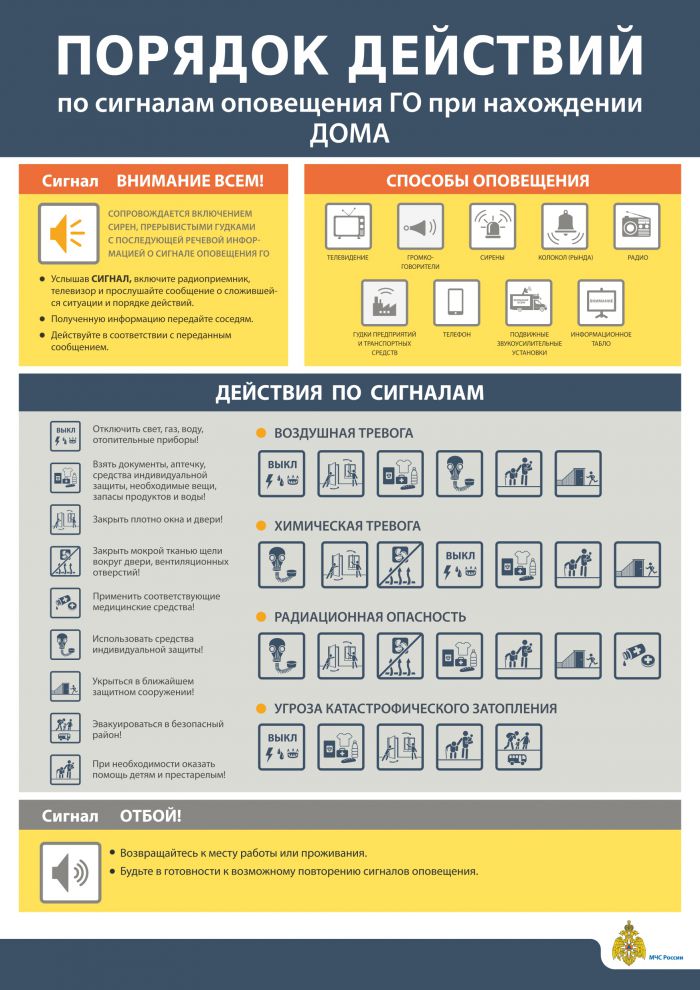 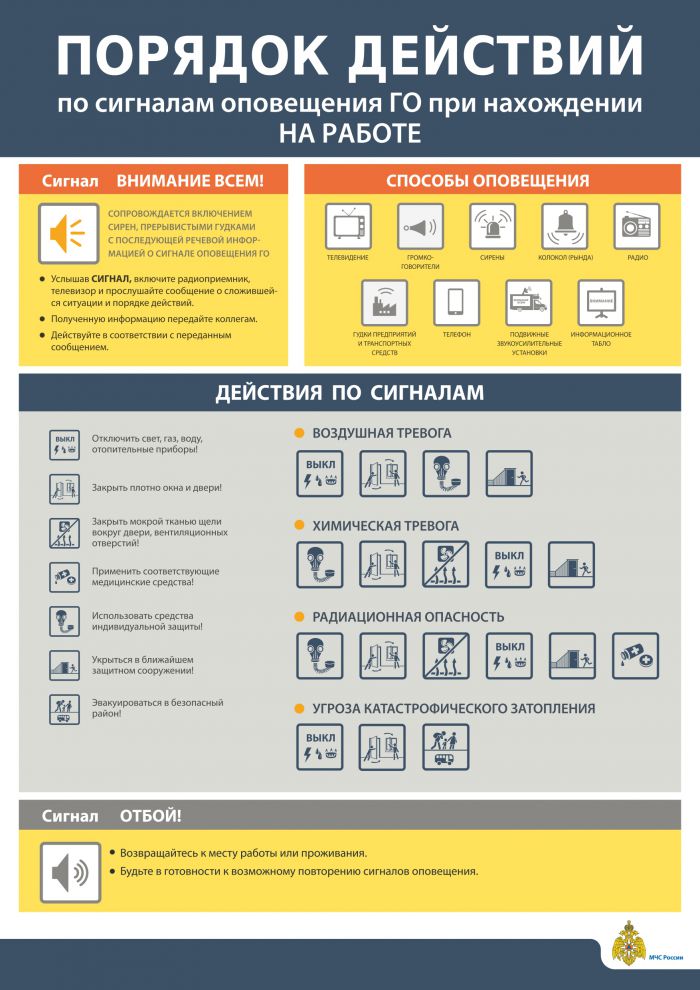 